                                                  SARIKAMIŞ RALLİSİTürkiye Otomobil Sporları Federasyonu'nun 2020 yılı  Tosfed  Ulusal yarış takviminde yer alan, Sarıkamış Rallisi  28 Şubat -1 Mart  2020  tarihleri  arasında  Eksi  36  Spor  Kulübü  tarafından  İlimiz   Sarıkamış  İlçesinde   yapılması planlanmaktadır.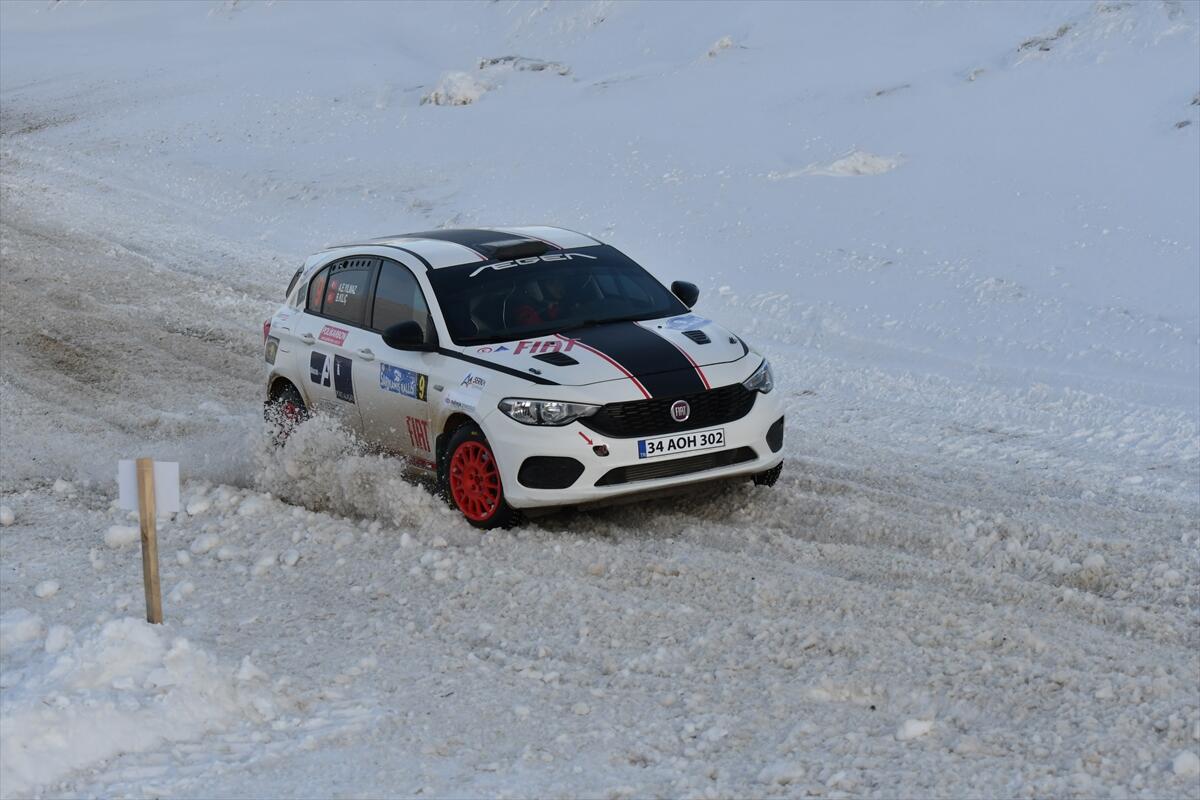                                                                             KAYAK*Kayak Federasyonu Başkanlığının 2020 yılı faaliyet programında yer alan Kayaklı  Koşu  Ligi  2.  EtapYarışmaları   29 Şubat -02 Mart  2020 tarihleri  arasında  Erzurum'da  yapılacaktır. Yarışmaya ilimizi temsilen  1 İdareci, 1 Antrenör, 2 Kayak Bakımcı ile 11 Sporcu ile katılım sağlanacaktır.             *Kayak federasyonu Başkanlığı 2020 yılı faaliyet programında yer alan Alp Disiplini 3.Etap  Yarışmaları (U18-Büyükler,SL-GS  Kategorileri)   03-05   Mart   2020   tarihlerinde Kars/Sarıkamış'ta  yapılacaktır. 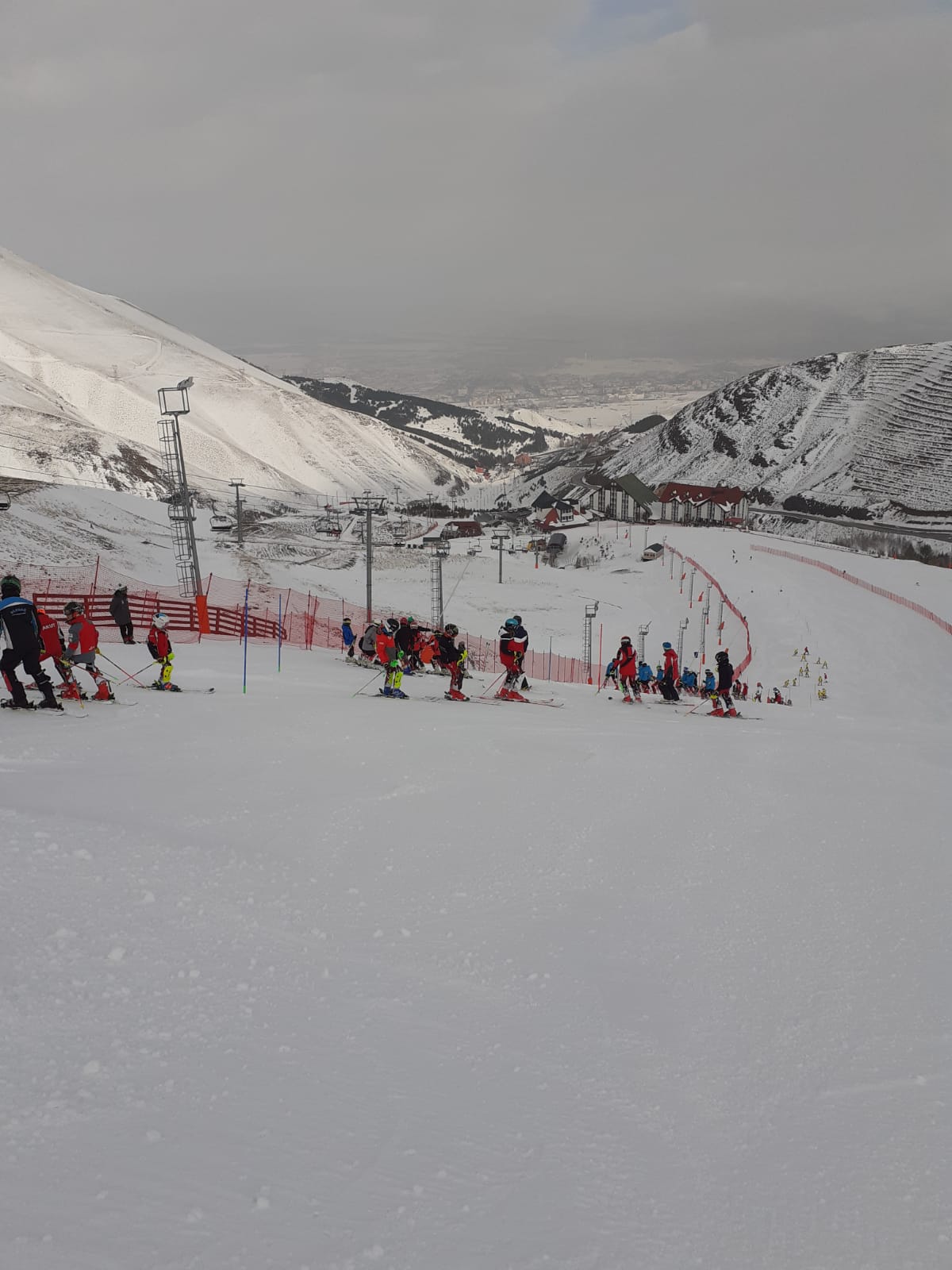                                                                       BADMİNTONBadminton  İl  Temsilciliğinin  2020  yılı faaliyet  programında yer alan  8 Mart Dünya Kadınlar Günü  Minikler,  Küçükler,  Yıldızlar,  Gençler,  Büyükler  (Kız-Erkek)  Badminton    İl  Birinciliği müsabakasının  8 Mart   2020  tarihinde  saat  11:00'de   başlamak  üzere  İlimiz  İsmail  Aytemiz  Spor  Salonunda   yapılması planlanmaktadır.                                                              YÜZMEYüzme Federasyonu Başkanlığının 2020 yılı faaliyet programında yer alan   8 Mart Dünya Kadınlar Günü ve Analig İl Seçmesi müsabakaları  29 Şubat  2020 tarihinde  saat 09:00'da başlamak üzere  Yarı Olimpik Yüzme Havuzunda   yapılması planlanmaktadır.   GÜREŞTürkiye Güreş Federasyonu Başkanlığının 2020 yılı faaliyet programında yer alan Büyük Yıldızlar Serbest Güreş Müsabakası  06-08 Mart 2020 tarihleri arasında Erzincan’da yapılacaktır. İlimizi temsilen 2 antrenör ve 10 sporcu ile katılım sağlanacaktır.                         ANADOLU YILDIZLAR LİGİ          MASA TENİSİ       2019-2020  sezonu  22-23  Şubat  Doğu  Anadolu  Grubu  Anadolu  Yıldızlar  Ligi Masa Tenisi Grup Müsabakaları 7 Kız, 7 Erkek takımının katılımı ile İlimizde   gerçekleştirildi. Müsabakalarda, Erkeklerde dört dereceyi  elde  eden takımlar 1. Malatya, 2.Van,  3.Iğdır,  4.Bitlis/ Kızlarda  ilk dört dereceyi elde eden takımlar 1.Bitlis, 2.Bingöl, 3.Tunceli, 4.Van takımları olmuştur. Takımlara madalyaları ve başarı belgeleri taktim edildi.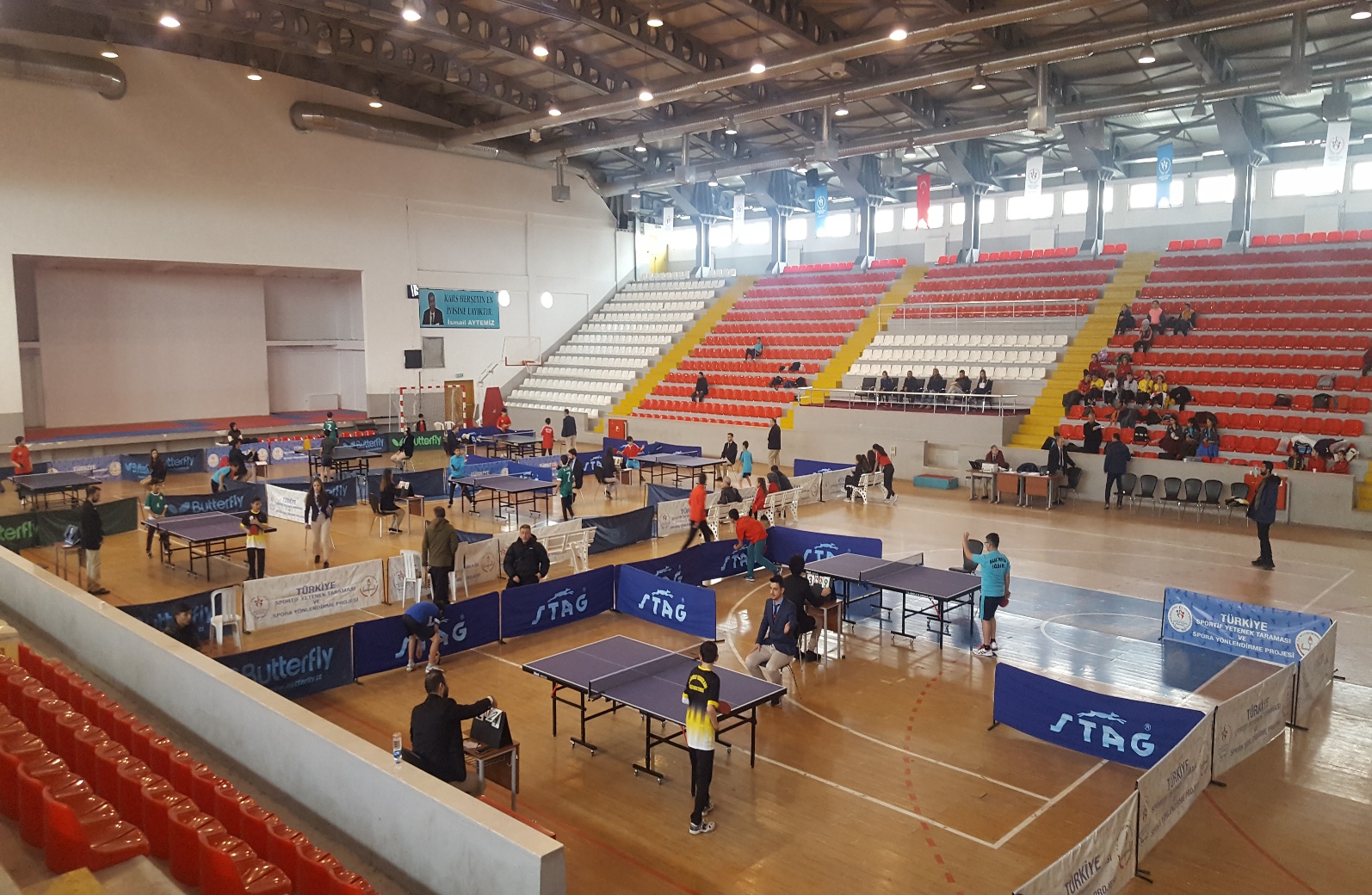                                            OKUL SPORLARI                                                    YÜZMEMilli  Eğitim  Bakanlığı  ve  Spor  Genel  Müdürlüğü  arasında  imzalanan  işbirliği  ile   Okul  Sporları müsabakaları  iki  kurum arasında ortaklaşa organize edilecektir. Bu  Kapsamda  2019-2020  Eğitim  ve  Öğretim  yılı  Okullar  arası  Yüzme  Küçükler(Kız-Erkek)  İl  Birinciliği  müsabakaları  3-4-5-6-9-10  Mart  2020  tarihleri  arasında    saat 09:00'da başlamak üzere Yarı Olimpik Yüzme Havuzunda   yapılması planlanmaktadır.               TENİS2019-2020  Eğitim  ve  Öğretim  yılı  Okullar  arası  Tenis Küçükler, Yıldızlar (Kız-Erkek) İl Birinciliği müsabakaları  2-3  Mart 2020 tarihlerinde  saat 09:00'da başlamak üzere Halit Paşa  Spor Salonunda  yapılması planlanmaktadır.            BADMİNTON2019-2020  Eğitim  ve  Öğretim  yılı  Okullar  arası  Badminton  Küçükler  (Kız-Erkek)  İl  Birinciliği müsabakaları 3-4-5-6-9-10-11-12-13 Şubat  2020 tarihinde  saat 09:00'da başlamak üzere İsmail Aytemiz Spor Salonunda yapılması planlanmaktadır.                                                                         SATRANÇ2019-2020 Eğitim ve Öğretim yılı Okullar arası Satranç Küçükler, Yıldızlar Gençler A  (Kız-Erkek) İl Birinciliği müsabakaları 13-14-17-18-19-20-21 Şubat 2020 tarihlerinde  saat 09:00'da  Kafkas Üniversitesi Prof. Dr. Nihat Bayşu Konukevinde yapılmıştır. Derece yapan okullar aşağıda yer almaktadır.KÜÇÜKLER(GENEL)			                      KÜÇÜKLER (KIZ)*Kars ve Kafkas Üniversitesi Kalkınma Vakfı Ortaokulu  1.   *Koyunyurdu imam Hatip Ortaokulu 1.*Kırkpınar Şahismail Demirkol Ortaokulu 2.                           *Mihralibey Ortaokulu 2.	*Özel Çelik Başarı Koleji 3.			                      *Kırkpınar Şahismail  Demirkol Ortaokulu 3.* Koyunyurdu imam Hatip Ortaokulu 4.  YILDIZLAR(GENEL)                                                   YILDIZLAR(KIZ)*Kars ve Kafkas Üniversitesi Kalkınma Vakfı Ort. 1.             *Kars ve Kafkas Üniversitesi Kalkınma Vakfı Ort.1.* Özel Çelik Başarı Koleji 2.  				        *Fevzi Paşa Ortaokulu 2.*Cumhuriyet Ortaokulu 3.                                                        *Cumhuriyet Ortaokulu 3.   * Koyunyurdu imam Hatip Ortaokulu 4.                                    GENÇLER (GENEL)                                                         GENÇLER(KIZ)*Kağızman Anadolu Lisesi 1.                                                 *Faik-Fikriye Torunoğulları Mesleki ve Teknik  A.L.1.     *Hüsnü M. Özyeğin A.L. 2.				       *Kars Alpaslan Anadolu Lisesi 2.*Hasan Harakani Anadolu Lisesi 3.                                        *Atatürk Mesleki ve Teknik Anadolu Lisesi 3.*Selahaddin Eyyubi Anadolu İmam Hatip Lisesi 4.               * Kars Gülahmet Aytemiz Güzel Sanatlar Lisesi  4.    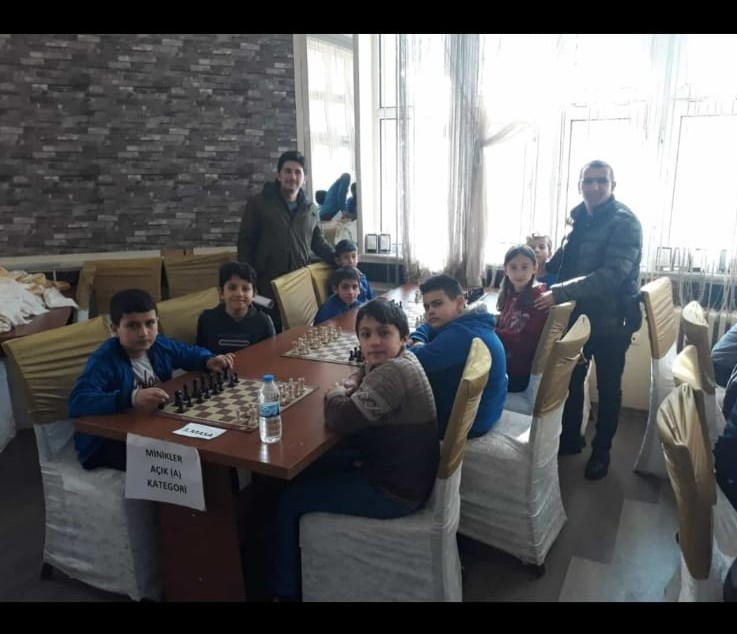                                                           BADMİNTON2019-2020 Eğitim ve Öğretim yılı Okullar arası Badminton Yıldızlar  (Kız-Erkek) İl Birinciliği müsabakaları 11-12-13-14-17-18-19-20 Şubat 2020 tarihlerinde  saat 09:00'da İsmail Aytemiz  Spor Salonunda yapılmıştır. Derece giren okullar aşağıda  yer almaktadır.YILDIZLAR(ERKEK)                                                           YILDIZLAR(KIZLAR)*Ziya Gökalp Ortaokulu 1.					     *Susuz 75. Yıl İ.M.K.B Ortaokulu 1.* Fevzi Paşa Ortaokulu  2.                                                                  *Çözüm Ortaokulu 2.*Kümbetli Ortaokulu 3.						     * Fevzi Paşa Ortaokulu  3.* Mihralibey Ortaokulu 4.                                                                  * Mihralibey Ortaokulu 4.                                                                  ATLETİZMOkul  Sporları  Kros  Yıldızlar,  Gençler A, (Kız/Erkek)  Türkiye  Birinciliği  21  Şubat  2020 tarihlerinde  Osmaniye  ilinde yapılmıştır. Müsabakaya İlimizi temsilen Mihralibey Ortaokulu ve Gazi Ahmet Muhtar Paşa Mesleki ve Teknik Anadolu Lisesi katılmıştır. Kros kız takımı ve Erkek takımı Türkiye 4.’sü  Olmuşlardır.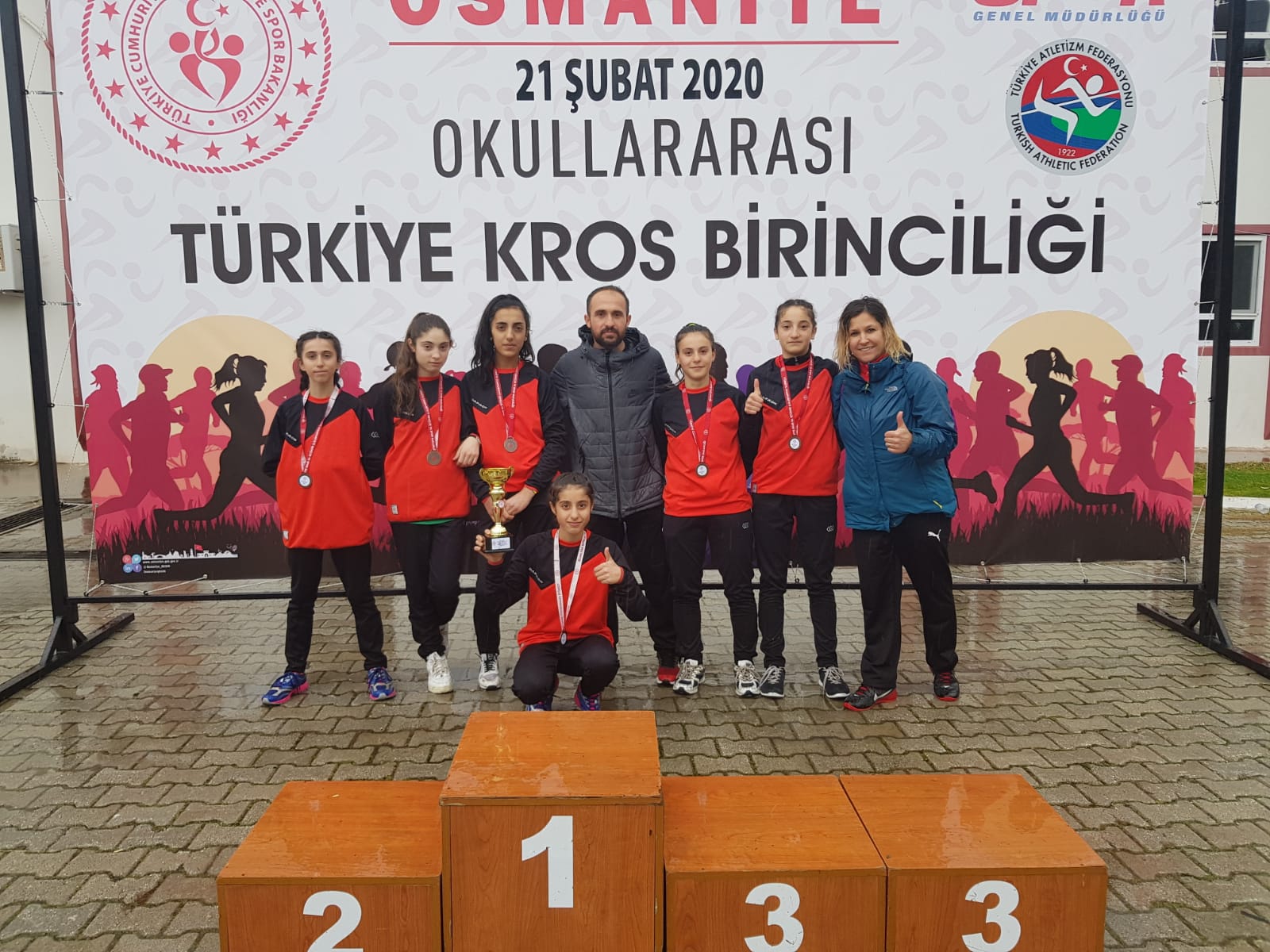                                             MASA TENİSİBu Kapsamda 2019-2020 Eğitim ve Öğretim yılı okullar arası Yıldızlar  (Kız-Erkek) Masa  Tenisi       Müsabakası  24-25-26-27-28 Şubat 2020 tarihleri arasında İsmail Aytemiz  Spor Salonunda yapılmıştır.         FUTBOL2019-2020  Eğitim  ve  Öğretim  yılı  Okullar  arası  Küçükler/Yıldız  (Kız-Erkek)  Futbol  İl  Birinciliği müsabakaları 10-11-12-13-14-17-18-19-20-21-24-25-26-27-28 Şubat 2020 tarihlerinde  Halit Paşa Sentetik Futbol Sahasında  yapılmıştır. Derece giren okullar aşağıda  yer almaktadır.KÜÇÜK ERKEKLER 						*Kağızman Y.İ.B.O*Kağızman Kazım Karabekir Ortaokulu *Selim Atatürk OrtaokuluYILDIZ ERKEKLER						YILDIZ KIZLAR*Kağızman Atatürk Ortaokulu						* Kağızman Y.İ.B.O*Ziya Gökalp Ortaokulu						*Fevzi Paşa Ortaokulu*Mehmet Akif Ersoy Ortaokulu          YÜZME BİLMEYEN KALMASI PROJESİGençlik  ve Spor İl Müdürlükleri bünyesindeki havuzların daha aktif olarak kullanılması, ilkokulda okuyan öncelikle 3. ve 4.  Sınıf öğrencilerin Beden Eğitimi ve Oyun Dersini yüzme öğrenerek değerlendirmeleri amacıyla 2018-2019 eğitim ve öğretim yılında “Yüzme Bilmeyen Kalmasın Projesi” ile Cumhurbaşkanlığı 2. Yüzme İcraat Programının sonuna kadar yaklaşık 100 bin çocuğa yüzme öğretilmesi hedeflenmiş olup,  bu süreçte 125.231 öğrenciye yüzme eğitimi verilmesi hedeflenmiştir.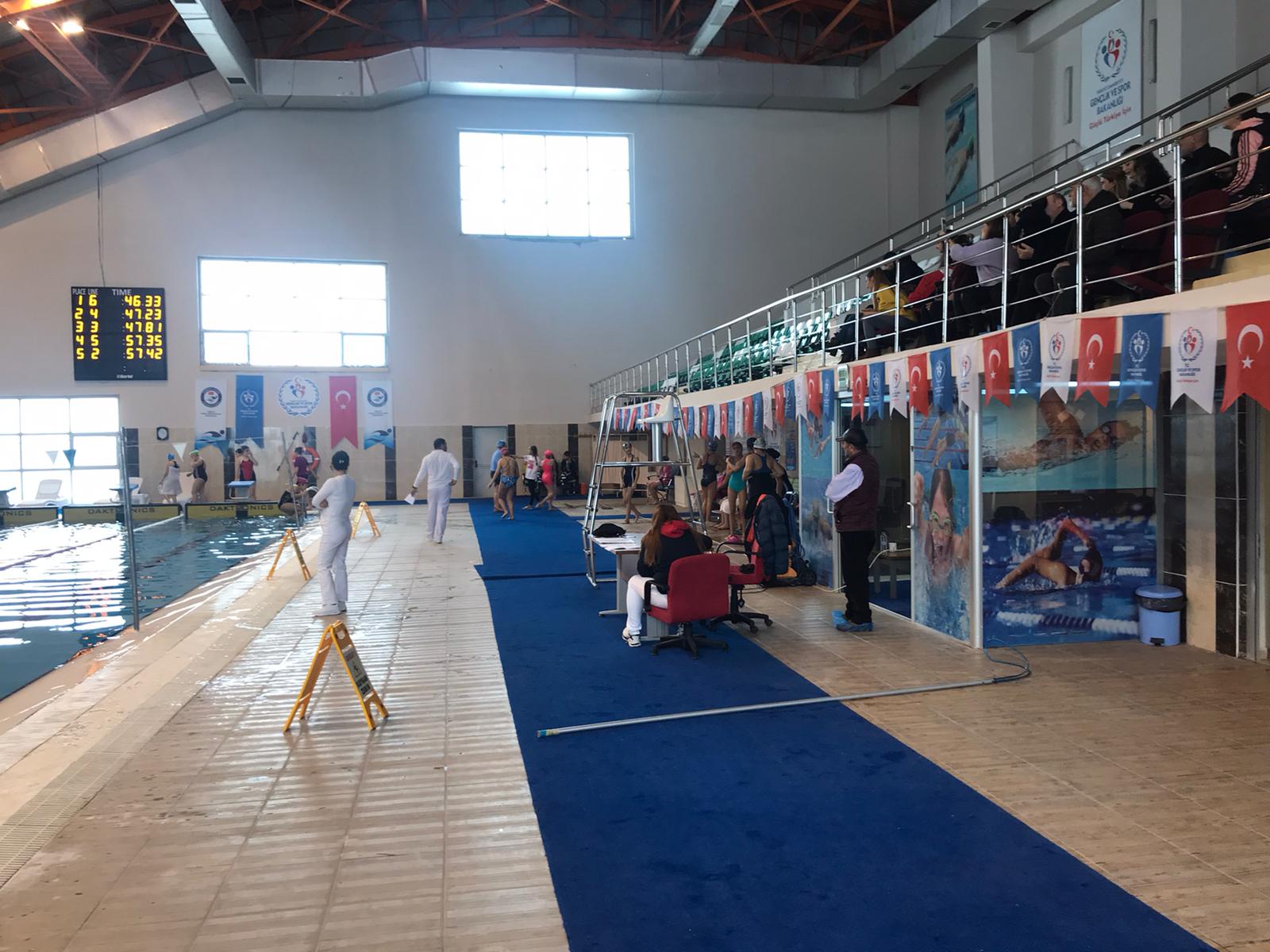     GENÇLİK MERKEZİ2020 yılı Gençler Arası Bilgi Yarışması iki günlük temponun ardından Sona erdi. İl birincimiz olan Gazi Kars Anadolu Lisesini tebrik ederiz. 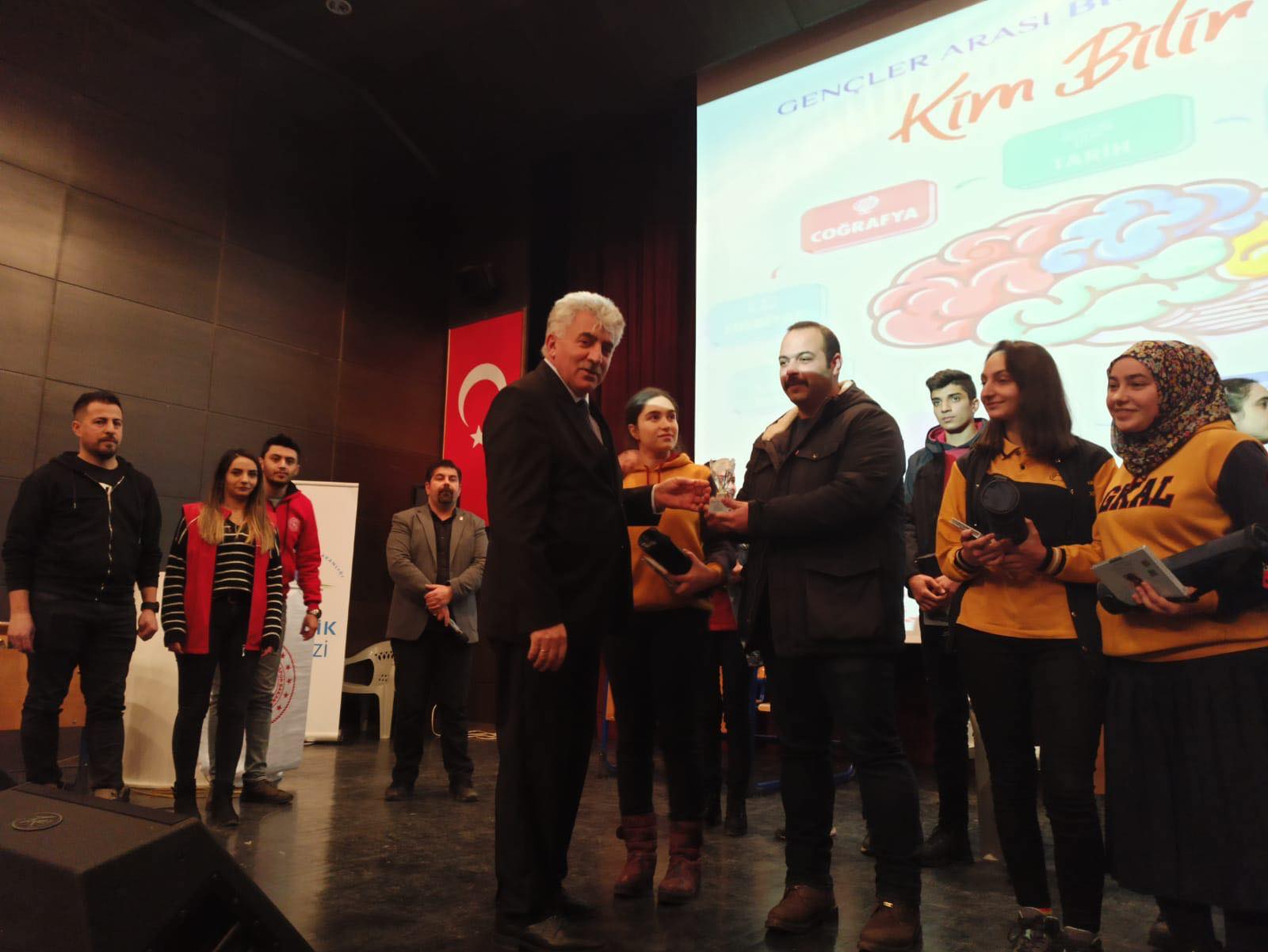 Erkek öğrencilerimizi geleneksel sanatlarımızla tanıştırıp, uygulama yaptırdık. İlk defa eline iğne iplik alan gençlerin heyecanı ve marifeti görülmeye değerdi.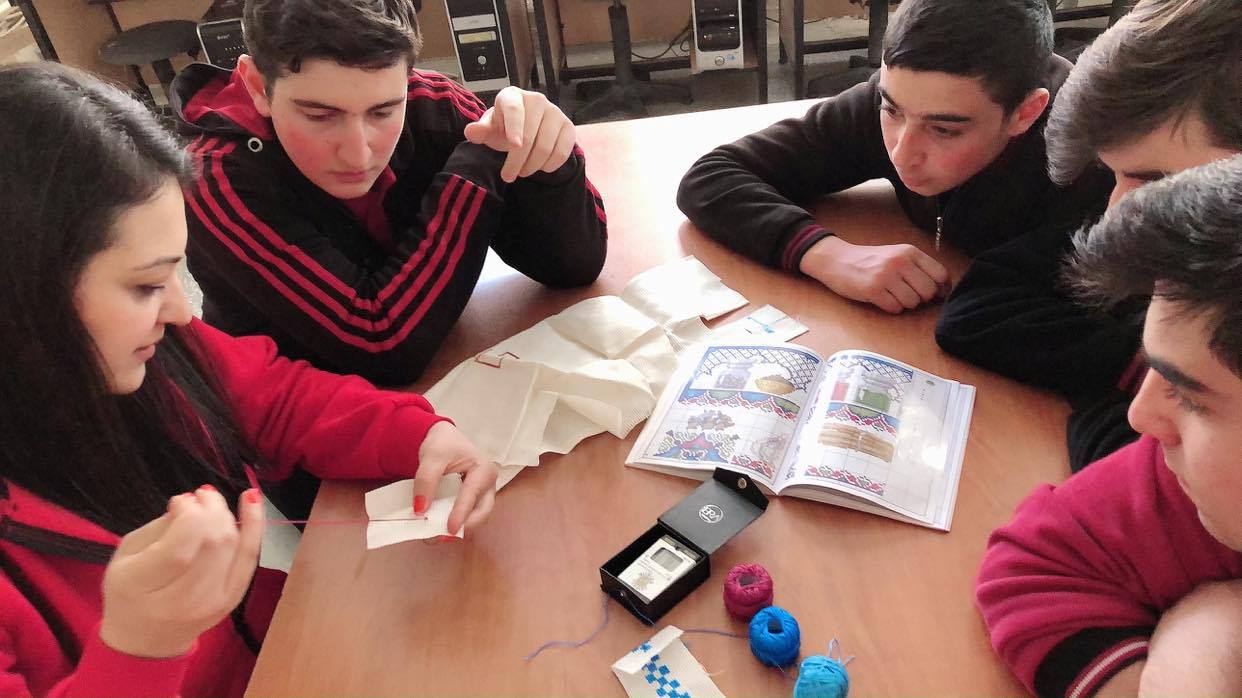 Gönüllü gençlerimizi ve ailelerini  “Çaya Geliyoruz” projesi kapsamında evlerinde ziyaret etmeye devam ediyoruz. 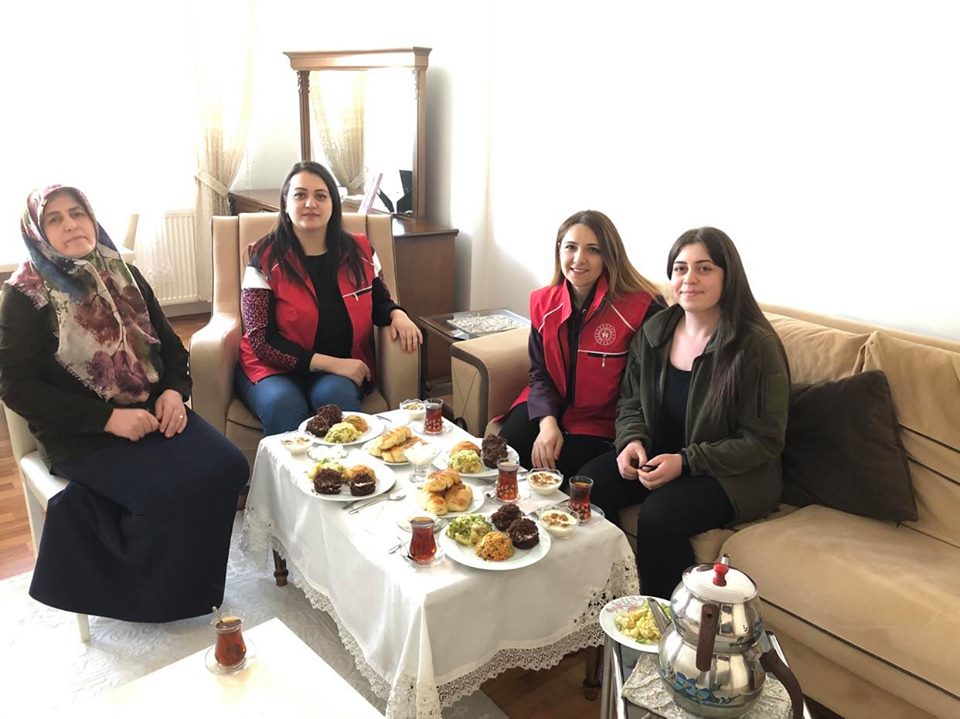 Gönüllü gençlerimiz Şevval ve Şebnem kardeşlerin misafiri olduk. Çay demleyip muhabbet ettik.☕️☕️🥮
Misafirperverliği için ailemize çok teşekkür ederiz.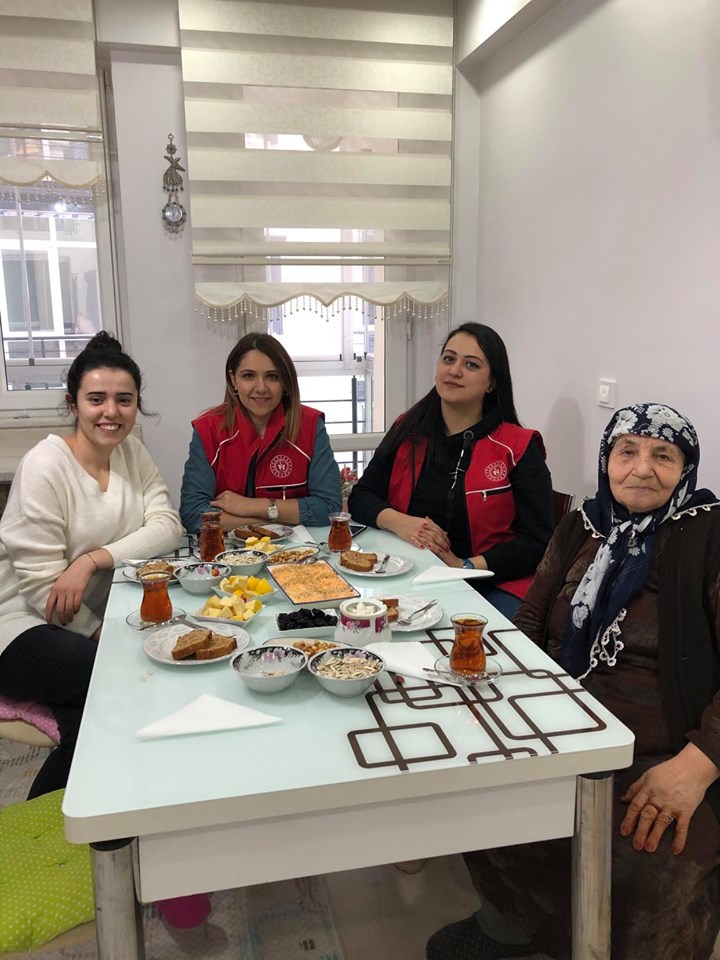 2019/2020 AMATÖR FUTBOL SEZONU İSMAİL BEDEL U19 LİGİ 3. HAFTAMÜSABAKA SONUÇLARI2019/2020 AMATÖR FUTBOL SEZONU İSMAİL BEDEL U19LİGİ 4.HAFTA MÜSABAKA TARİHLERİ2019/2020 AMATÖR FUTBOL SEZONU BÜYÜKLER AMATÖR LİGİ PLAY OF  İLK YARI2.HAFTA MÜSABAKA SONUÇLARI2019/2020 AMATÖR FUTBOL SEZONU BÜYÜKLER AMATÖR LİGİ PLAY OF  İLK YARI 3.HAFTA MÜSABAKA TARİHLERİTarihSaatStadyumEvsahibiEvsahibiSonuçMisafirMisafir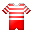 Akyaka Gençlerbirliği3 - 0*Kars 36 Spor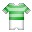 22/02/202010:00Kars Sentetik Saha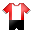 Gazi Karsspor2 - 1Serhat Karsspor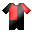 23/02/202011:00Kars Sentetik Saha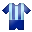 Kars Demirspor0 - 3KağızmansporTarihSaatStadyumEvsahibiEvsahibiSonuçMisafirMisafirGazi Karsspor  -  Kars 36 Spor29/02/202012:00Kars Sentetik SahaKars Demirspor  -  Serhat Karsspor01/03/202011:00Kars Sentetik SahaKağızmanspor  -  Akyaka GençlerbirliğiTarihSaatStadyumEvsahibiEvsahibiSonuçMisafirMisafir22/02/202012:00Kars Sentetik Saha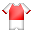 Kars Belediyesi Serhatspor3 - 0Selim Gençlikspor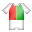 22/02/202014:00Kars Sentetik Saha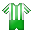 Kars DSİ1 - 1Kağızman Gençlerbirliği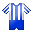 23/02/202013:00Kars Sentetik Saha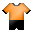 Kars Yolspor0 - 2Sarıkamış BelediyesporTarihSaatStadyumEvsahibiEvsahibiSonuçMisafirMisafir29/02/202012:00Sarıkamış İlçe Stadı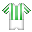 Sarıkamış Belediyespor  -  Kars DSİ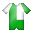 29/02/202013:00Kars Sentetik SahaKars Belediyesi Serhatspor  -  Kars Yolspor01/03/202012:00Sarıkamış İlçe Stadı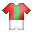 Selim Gençlikspor  -  Kağızman Gençlerbirliği